Lines, Flows, and Forms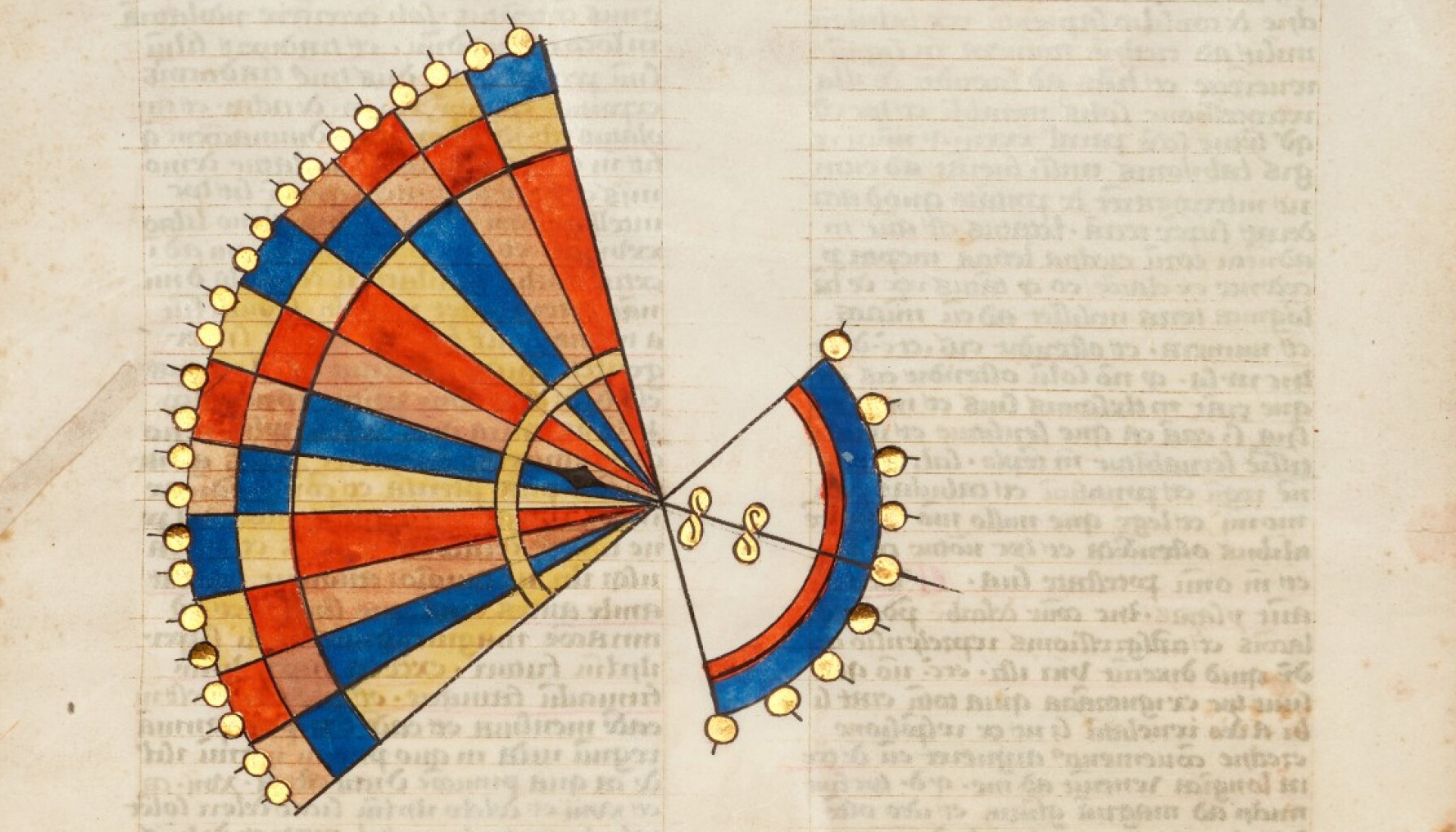 The Forty-Eighth Annual Sewanee Medieval ColloquiumMarch 24-25, 2023The University of the South, Sewanee, TN‌Call for Papers:The Sewanee Medieval Colloquium invites papers exploring aspects of lines, flows, and forms in all aspects of medieval culture. We envision this theme to be capacious in its scope, and we imagine papers that might look at a range of topics. Approaches might include:the harmonic and the dissonant line in the Middle Agesmedieval futurityqueer and straight lines (broadly imagined)through-lines and genealogiesflows and medieval ecologypotential afterlives of medieval formsrefrain and repetitionthe politics of perspectivethe ethics of historiography chronicles and timelines population flows and migrationforms of law in the Middle Agesmedieval forms of lifescribal production and lines of scriptmanuscript networks and acts of transcriptionlines of transmission in translation and quotationmedieval mapping and cartographythe diagram in medieval thoughtconceptions of the poetic linearchival flowsThere are three ways to participate in the conference. Participants may choose to 1) propose a thread (like the examples above) and organize panels based on papers submitted to that thread, 2) propose a complete panel of 3 pre-selected papers around a set theme, or 3) submit an individual paper to either a proposed thread or to the general call. Papers should be twenty minutes in length, and commentary is provided for each paper, presented by an invited respondent. We welcome papers from all disciplines, and encourage contributions from medievalists working on any geographic area. A seminar will also seek contributions; please look for its separate CFP soon. Participants in the Colloquium are generally limited to holders of a Ph.D. and those currently in a Ph.D. program. Submissions for threads, panels, and papers are made via our website (http://medievalcolloquium.sewanee.edu). Thread proposals are due Aug. 1st, and paper and panel submissions (250 words) are due October 21st.